Lesson 20: Products in the Hundredths PlaceLet’s multiply tenths by tenths.Warm-up: What do you know about  and ?What do you know about these expressions?20.1: Products of TenthsFind the value of each expression. Explain or show your reasoning. Use the grids if they are helpful.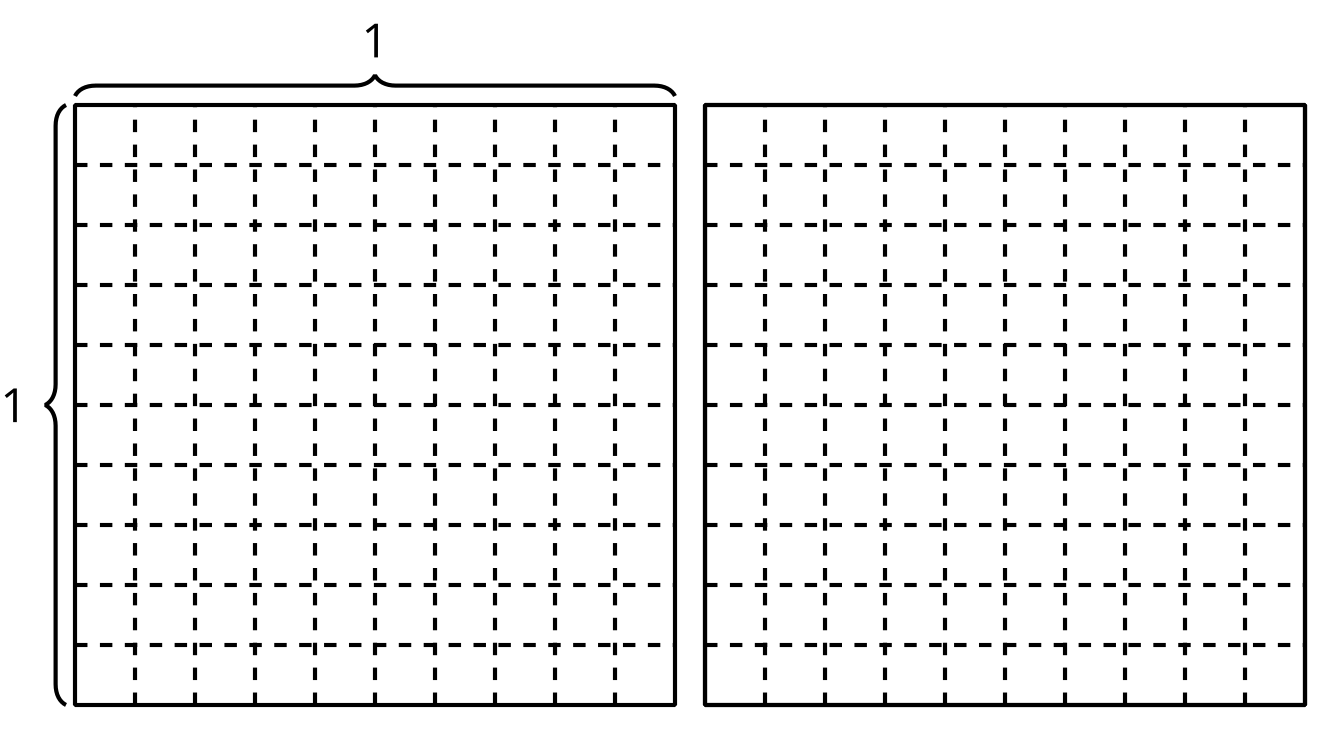 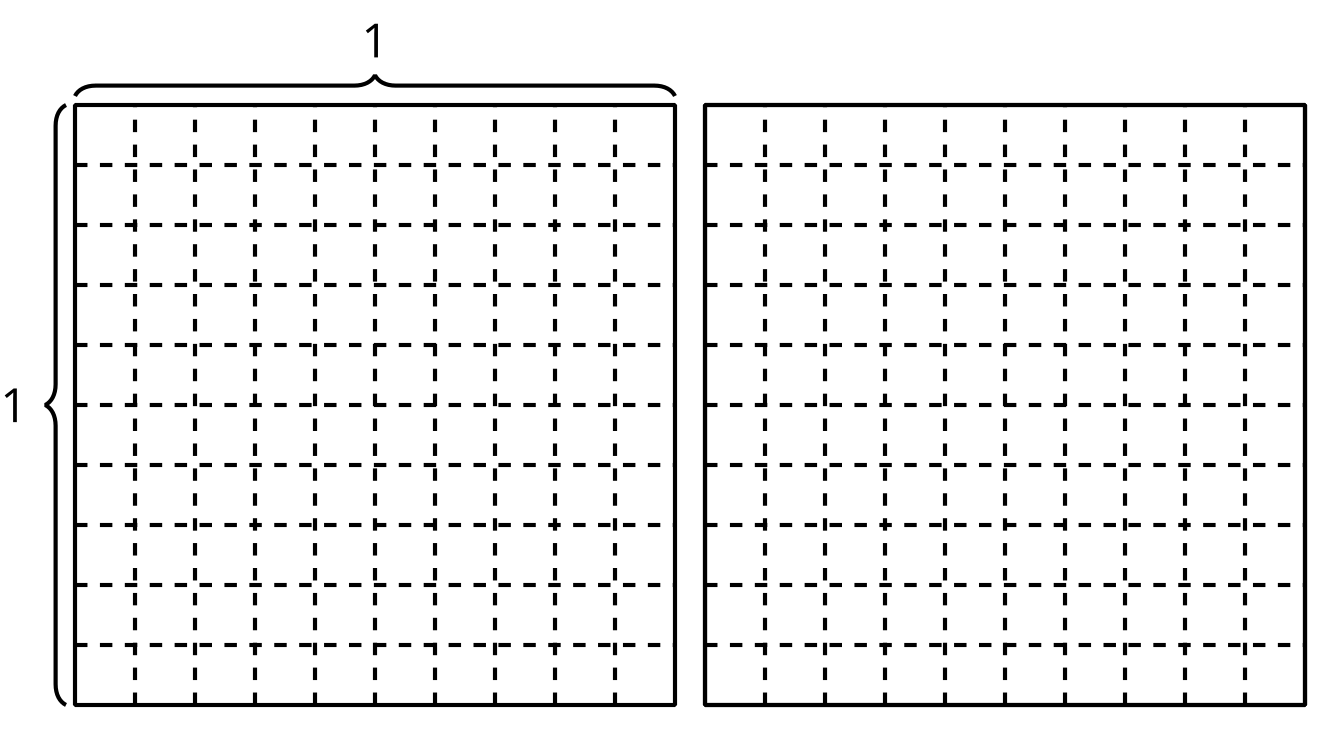 Kiran says . Do you agree with Kiran? Explain or show your reasoning.20.2: Multiply TenthsFind the value of each expression. Explain or show your reasoning.How are these products the same? How are they different?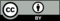 © CC BY 2021 Illustrative Mathematics®